ЗАТВЕРДЖЕНОДодаток 1до рішення виконавчого комітету Литовезької сільської ради від 28.01.2021 р. № 16ЗАТВЕРДЖЕНОДодаток 2до рішення виконавчого комітету Литовезької сільської ради від 28.01.2021 р. № 16 ТЕХНОЛОГІЧНА КАРТКАадміністративної послуги з надання відомостей з Державного земельного кадастру у формі  витягу з Державного земельного кадастру  про земельну ділянку     Примітка: дії або бездіяльність посадової особи територіального органу Держгеокадастру можуть бути оскаржені до суду в порядку, встановленому законом.Умовні позначки: В – виконує; У – бере участь; П – погоджує; З – затверджує.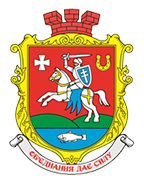 Литовезька сільська радаЛитовезька сільська радаІнформаційна карткаНАДАННЯ ВІДОМОСТЕЙ З ДЕРЖАВНОГО ЗЕМЕЛЬНОГО КАДАСТРУ У ФОРМІ ВИТЯГУ З ДЕРЖАВНОГО ЗЕМЕЛЬНОГО КАДАСТРУ ПРО ЗЕМЕЛЬНУ ДІЛЯНКУ00060ІК- 531.1.Інформація про  ЦНАП   (місце подання документів та отримання результату послуги)Центр надання адміністративних послуг у виконавчому комітеті Литовезької сільської ради45325, Волинська область, Іваничівський район, с. Литовеж, вул. Володимира Якобчука, 11Понеділок, вівторок, середа: 09.00 -16.30Четвер: 09.00 – 20.00П’ятниця: 09.00- 15.30(03372)95-3-31                                  lytov-rada@ukr.netЦентр надання адміністративних послуг у виконавчому комітеті Литовезької сільської ради45325, Волинська область, Іваничівський район, с. Литовеж, вул. Володимира Якобчука, 11Понеділок, вівторок, середа: 09.00 -16.30Четвер: 09.00 – 20.00П’ятниця: 09.00- 15.30(03372)95-3-31                                  lytov-rada@ukr.netНормативні акти, якими регламентується надання адміністративної послугиНормативні акти, якими регламентується надання адміністративної послугиНормативні акти, якими регламентується надання адміністративної послугиНормативні акти, якими регламентується надання адміністративної послугиНормативні акти, якими регламентується надання адміністративної послуги2.Закони України Закони України Закони України Стаття 38 Закону України “Про Державний земельний кадастр”3.Акти Кабінету Міністрів України Акти Кабінету Міністрів України Акти Кабінету Міністрів України Пункти 166, 167, 168, 171 Порядку ведення Державного земельного кадастру, затвердженого постановою Кабінету Міністрів України від 17.10.2012 № 1051Розпорядження Кабінету Міністрів України від 16.05.2014       № 523-р “Деякі питання надання адміністративних послуг органів виконавчої влади через центри надання адміністративних послуг”    Умови отримання адміністративної послугиУмови отримання адміністративної послугиУмови отримання адміністративної послугиУмови отримання адміністративної послугиУмови отримання адміністративної послуги4.Підстава для одержання адміністративної послугиПідстава для одержання адміністративної послугиПідстава для одержання адміністративної послугиЗаява про надання витягу з  Державного земельного кадастру5.Вичерпний перелік документів, необхідних для отримання адміністративної послуги, а також вимоги до нихВичерпний перелік документів, необхідних для отримання адміністративної послуги, а також вимоги до нихВичерпний перелік документів, необхідних для отримання адміністративної послуги, а також вимоги до них1. Заява про надання витягу з  Державного земельного кадастру за формою, встановленою Порядком ведення Державного земельного кадастру, затвердженим постановою Кабінету Міністрів України від 17.10.2012 № 1051  2. Документ, що підтверджує оплату послуг з надання витягу з Державного земельного кадастру або засвідченої копії документа Державного земельного кадастру та витягу з нього 3. Документ, який підтверджує повноваження діяти від імені заявника (у разі подання заяви уповноваженою заявником особою)6.Порядок та спосіб подання документів, необхідних для отримання адміністративної послугиПорядок та спосіб подання документів, необхідних для отримання адміністративної послугиПорядок та спосіб подання документів, необхідних для отримання адміністративної послугиЗаява про надання відомостей з Державного земельного кадастру з доданими документами подається заявником або уповноваженою ним особою особисто або надсилається рекомендованим листом з описом вкладення та повідомленням про вручення. Також заява може бути подана в електронній формі через Єдиний державний портал адміністративних послуг, у тому числі через інтегрованому з ним інформаційну систему Держгеокадастру.7.Платність (безоплатність) надання адміністративної послугиПлатність (безоплатність) надання адміністративної послугиПлатність (безоплатність) надання адміністративної послугиПослуга платна (у випадку звернення органів виконавчої влади та органів місцевого самоврядування – безоплатна)У разі платності:У разі платності:У разі платності:У разі платності:7.1Нормативно-правові акти, на підставі яких стягується платаНормативно-правові акти, на підставі яких стягується платаНормативно-правові акти, на підставі яких стягується платаСтаття 38 Закону України «Про державний земельний кадастр»7.2Розмір та порядок внесення плати (адміністративного збору) за платну адміністративну послугуРозмір та порядок внесення плати (адміністративного збору) за платну адміністративну послугуРозмір та порядок внесення плати (адміністративного збору) за платну адміністративну послугуРозмір плати за надання послуги  -0,05 розміру прожиткового мінімуму для працездатних осіб, встановленому законом на 1 січня календарного року, в якому надається відповідна адміністративна послуга.Оплата послуги здійснюється шляхом попереднього перерахування коштів через банки та/або відділення поштового зв’язку; підтвердженням оплати послуги є платіжне доручення або квитанція з відміткою банку чи відділення поштового зв’язку7.3Розрахунковий рахунок длявнесенняплатиРозрахунковий рахунок длявнесенняплатиРозрахунковий рахунок длявнесенняплатиРозрахунковий рахунок для внесення плати надається центром надання адміністративних послуг, який надає адміністративну послугу.8.Строк надання адміністративної послугиСтрок надання адміністративної послугиСтрок надання адміністративної послугиВитяг з Державного земельного кадастру про земельну ділянку видається заявнику в день надходження відповідної заяви9.Перелік підстав для відмови у наданні адміністративної послугиПерелік підстав для відмови у наданні адміністративної послугиПерелік підстав для відмови у наданні адміністративної послуги1. У Державному земельному кадастрі відсутні запитувані відомості2. Із заявою про надання відомостей з Державного земельного кадастру  звернулася неналежна особа3. Документи подані не в повному обсязі та/або не відповідають вимогам, встановленим законом10.Результат надання адміністративної послугиРезультат надання адміністративної послугиРезультат надання адміністративної послугиВитяг з Державного земельного кадастру про земельну ділянку або повідомлення про відмову у наданні відомостей з Державного земельного кадастру11.Способи отримання відповіді (результату)Способи отримання відповіді (результату)Способи отримання відповіді (результату)Витяг з Державного земельного кадастру про земельну ділянку або повідомлення про відмову у наданні відомостей з Державного земельного кадастру видається заявнику (уповноваженій особі заявника), надсилається поштою цінним листом з описом вкладення та повідомленням про вручення. В разі подання заяви в електронній формі за власним електронним цифровим підписом (печаткою) заявника відомості з Державного земельного кадастру про земельну ділянку або мотивована відмова у наданні таких відомостей за бажанням заявника видаються також у формі електронного документа засобами телекомунікаційного зв’язку.№з/пЕтапи послугиВідповідальна посадова особаі структурний підрозділДія(В, У, П, З)Термін виконання(днів)1.Прийом і реєстрація заявиАдміністратор центру надання адміністративних послуг з покладеними на нього обов’язками Державного кадастрового реєстратораВВ день звернення суб’єкта 2.Перевіряє:- повноваження особи, що звернулася за  адміністративною послугою;Вносить до Державного земельного кадастру такі дані:1) реєстраційний номер заяви;2) дата реєстрації заяви;3) відомості про особу, яка звернулася із заявою.Адміністратор центру надання адміністративних послуг з покладеними на нього обов’язками Державного кадастрового реєстратора ВПротягом одного робочого дня (заяви реєструються в день їх надходження в порядку черговості)3.Оформлення  витягу з Державного земельного кадастру  про земельну ділянку.Виконує:- формування  витягу про земельну ділянку за визначеною формою за допомогою програмного забезпечення Державного земельного кадастру у двох примірниках;- підписує витяг та засвідчує свій підпис власною печаткою.Приймає рішення про відмову у наданні витягу відповідно до вимог  Порядку ведення Державного земельного кадастру.Адміністратор центру надання адміністративних послуг з покладеними на нього обов’язками Державного кадастрового реєстратораВПротягом одного робочого дня (в день звернення заявника) 5.Видача витягу з Державного земельного кадастру.Підписує витяг та засвідчує свій підпис власною печаткою.Адміністратор центру надання адміністративних послуг з покладеними на нього обов’язками Державного кадастрового реєстратораВЗЗ першого дня (витяг надається в день звернення  заявника)Загальна кількість днів надання послуги – Загальна кількість днів надання послуги – Загальна кількість днів надання послуги – Загальна кількість днів надання послуги – 1 робочий деньЗагальна кількість днів надання послуги (передбачена законодавством) –Загальна кількість днів надання послуги (передбачена законодавством) –Загальна кількість днів надання послуги (передбачена законодавством) –Загальна кількість днів надання послуги (передбачена законодавством) –1 робочий день